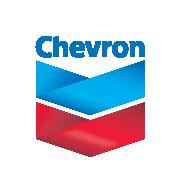 ENVIRONMENTAL, SAFETY, AND HEALTHWORK PRACTICES511:  PERSONAL PROTECTIVE EQUIPMENTTable of ContentsABSTRACT	3SECTION 1 – PURPOSE	4SECTION 2 – REFERENCES	4SECTION 3 – DEFINITIONS	4SECTION 4 – GENERAL REQUIREMENTS	4SECTION 5 – HEAD PROTECTION	6SECTION 6 – EYE AND FACE PROTECTION	76.1 – Safety Glasses	86.2 – Chemical Goggles and Face Shields	96.3 – Welders’ Goggles and Welding Hoods	9SECTION 7 – HEARING PROTECTION	10SECTION 8 – HAND PROTECTION	10SECTION 9 – BODY PROTECTION	11SECTION 10 – FOOT PROTECTION	13SECTION 11 – TRAINING	14APPENDIX A - Hazard Assessment and Equipment Guidelines	16APPENDIX B - PPE Hazard Assessment Form	17APPENDIX C – ESH-511 Personal Protective Equipment Performance Checklist	22APPENDIX D	24Laundering For Arc Rated Clothing	24ABSTRACTSECTION 1 – PURPOSE SECTION 2 – REFERENCESSECTION 3 – DEFINITIONSSECTION 4 – GENERAL REQUIREMENTSTerminal & Operations Requirements		All employees and contractors working in operating areas will use:Hard Hat*Safety Glasses with Side ShieldsSafety Toe BootsLong Pants*Bump caps for airport facilities. Operating areas implies Tank Farm, Loading Rack, walking between buildings, Maintenance shops, and Warehouses. Equipment specifications are outlined in Section 5 Head Protection, Section 6 Eye and Face Protection, Section 7 Hearing protection, Section 8 Hand Protection, and Section 10 Foot Protection. These requirements do not apply for personnel working in an office setting or laboratory or personnel when walking directly from parking areas to office areas or change rooms (ie shift changes).Visitors or Service Contractors are required to wear the same level of protection as employees/contractors when working in operating areas. Visitors who are escorted by AP personnel and are not working within the designated operating areas may be exempted from the requirements of safety-toe shoes; however they must be wearing substantial leather footwear with oil resistant soles and needs to be pre-approved by the terminal manager.SECTION 5 – HEAD PROTECTIONSECTION 6 – EYE AND FACE PROTECTION6.1 – Safety GlassesPrescription safety glasses or other eye protection with non-conductive materials are worn for work on or near energized electrical components at >50 volt6.2 – Chemical Goggles and Face Shields6.3 – Welders’ Goggles and Welding HoodsSECTION 7 – HEARING PROTECTIONSECTION 8 – HAND PROTECTIONSECTION 9 – BODY PROTECTIONSECTION 10 – FOOT PROTECTIONSECTION 11 – TRAININGAPPENDIX A - Hazard Assessment and Equipment GuidelinesFor guidance on conducting hazard assessments, refer to  Managing Safe Work Practices Assessing Hazards and Managing High Risk Work Procedure.1.	Conduct a walk-through survey of the work areas at the facility to identify sources of hazards to workers.  Consider the basic hazard categories:  impact, penetration, compression, chemical, heat, harmful dust, and light radiation (from welding or cutting).2.	During the walk-through survey, observe the following:Sources of motion; i.e., machinery or processes where any movement of tools, machine elements or particles could exist, or movement of personnel that could result in collision with stationary objects.Sources of high temperatures that could result in burns, eye injury, ignition of protective equipment, etc.Types of chemical exposures.Sources of harmful dust.Sources of light radiation, e.g., welding, brazing, cutting, furnaces, heat treating, high intensity lights, etc.Sources of falling objects or potential for dropping objects.Sources of sharp objects that might pierce the feet or cut the hands.Sources of rolling or pinching objects that could crush the feet.Layout of workplace and location of co-workers.Any electrical hazards.	In addition, review injury/accident data to help identify problem areas.3.	Then analyze the data to determine the potential hazards of the activities.Once the hazards have been identified, determine the appropriate PPE.	APPENDIX B - PPE Hazard Assessment Form	EXAMPLEPerson Conducting Assessment 	__________________________	Date of Assessment _________________________	Continued on next pageAPPENDIX B - PPE Hazard Assessment Form, ContinuedContinued on next pageContinued on next pageContinued on next page1) Safety glasses must be worn with side shields.2) This requirement applies only to those who are involved in construction activities, or those (e.g., Operators) who must at least occasionally enter active construction zones.  An active construction zone is defined as that immediate area where construction is occurring.  The perimeter of the construction zone should be broad enough to preclude obvious risk from falling, or flying, objects and/or debris, to anyone standing immediately outside the defined perimeter.Terminal and Operations requires all employees and contractors working in operating areas (ie Tank Farm, Loading Rack, Walking between buildings, Maintenance shops, and Warehouses and need to be consistent among terminals) will use Hard Hat, Safety Glasses with Side Shields, Steel Toe Boots, and Long Pants.  Bump cap exception noted for airport facilities. Note there is an exception for hard hats in laboratory/office setting. See Section 4 General Requirements.3) For work on or near energized electrical components at >50 volts.  See ESH 560 Electrical Safe Work Practice Annex E for guidance. Hazard Risk Category (HRC) is determined based on Incident Energy Analysis or NFPA 70E Table 130.7(C)(15). Choose Highest Hazard/Risk Category if incident Energy Analysis not available.APPENDIX C – ESH-511 Personal Protective Equipment Performance ChecklistAPPENDIX D Laundering For Arc Rated ClothingThe best practice is to follow the manufacturer’s care instructions located on the label of each garment; however, following are general guidelines regarding care:Wash in warm water and tumble dry on medium temperature. Do not over dry. It is even a good idea to take the garments out of the dryer when they are still slightly damp and hang them to dry.Do not use chlorine bleach as this can affect the color and weaken the fabric.Do not use fabric softener.Excessive oil and grease can be removed by industrial laundering.Wash your clothing separate from regular use clothing to help keep away lint and any other contaminants.When caring for your uniform clothing during working conditions on the job, be aware of the following factors:Be careful of stress points on the fabric in areas where abrasions occur such as knees, elbows and thighs.  Also be careful around the midsection as certain tools along with work habits can lead to constantly rubbing of this area that can deteriorate the material in this area.Never store or put away clothing rolled up with tools or sharp objects as they can be cut open and damaged easily.Do not store in areas where they can become contaminated from substances.Do not use insect repellents that contain DEET as they contain flammablesMay 2013 RevisionsOverview of Practice 511The Environmental, Safety, and Health Work Practice 511: Personal Protective Equipment describes general requirements for personal protection equipment (PPE).  It also describes when to use and how to maintain equipment for specific types of protection.  ESH-511 does not discuss respiratory protection, which is addressed in ESH-517.ContentsThis Practice defines “personal protective equipment” and describes general requirements for such equipment and its use and maintenance.  In addition, the Practice gives specific information on requirements and maintenance on PPE for protection of the:HeadEyes and faceHearingHandsBodyFeetThe Practice concludes with requirements for training content, demonstration of understanding, retraining, and verification.AppendicesThis Practice contains the following appendices:Appendix A:  Hazard Assessment and Equipment GuidelinesAppendix B:  PPE Hazard Assessment FormAppendix C:  ESH-511 Personal Protective Equipment Performance ChecklistPurpose of Practice 511The Environmental, Health, and Safety Work Practice 511: Personal Protective Equipment helps you determine when and where you should use personal protective equipment at the terminal and how to maintain this equipment.  This Practice does not contain information about respiratory protection.  ESH-517 addresses respiratory protection.References for Practice 511For additional or more detailed information about personal protective equipment, refer to the following documents:Document NumberTitleESH-516Hazard CommunicationESH-517Respiratory ProtectionESH-518Hearing ConservationESH-534Tank CleaningSWPSafe Work Practices – Assessing Hazards and Managing High Risk Work ProceduresSWP 566Safe Work Practice Standard Work at HeightSWP 12.3.2.45 or ESH 560Safe Work Practice Standard ElectricalPersonal protective equipment (PPE)Equipment and clothing worn to protect against hazards that cannot be eliminated by other means or where no other practical preventive solution can be found.ImperviousIncapable of being penetrated by chemicals, hydrocarbons, or other materials.IntroductionPersonal protective equipment must be provided and worn whenever it is required by regulation or when identified by a Hazard Assessment, or additionally by a Job Loss Analysis.Hazard assessmentA hazard assessment is conducted at a facility to determine what types of PPE must be used there and where and when they must be worn.  The hazard assessment must be conducted according to the requirements in this Practice and the procedures in Appendix A.  The hazard assessment form in Appendix B identifies the workplace evaluated, PPE required, person performing the evaluation, and date(s) of hazard assessment.  A completed Appendix B must be on file at the facility.To help in completing an assessment, a completed generic assessment form is included in Appendix B.  This assessment must be tailored to each facility.OE/HES reassess the workplace hazard situation as necessary, by identifying and evaluating new equipment and processes, reviewing accident records, and reevaluating the suitability of previously selected PPE or every 3 years.For guidance on conducting hazard assessments, refer to Global Downstream Managing Safe Work Practices Assessing Hazards and Managing High Risk Work Procedure. Approved safety equipmentAll PPE and other safety equipment used at the terminal must:Be specific for the job hazard, as determined by the Hazard Assessment.Meet OSHA requirements or/and local regulations, meet the ANSI standard, and/or be NIOSH approved.The TESH specialist can provide terminal management with current information regarding PPE.Damaged and defective equipmentDo not use damaged or defective equipment.  Report it to your supervisor immediately and get proper equipment before performing the work. Care and storageAll PPE must be kept clean and in usable condition.  You are responsible for cleaning and storing each piece of equipment assigned to you.Contractor requirementsContractor employees must wear protective equipment when the Company Representative specifies it or when a job requires it.  Contractors must provide their employees with safety and protective equipment that meets:OSHA requirements or/and local regulationsANSI standardsNIOSH approvalsVisitor requirementsThe person responsible for visitor(s) will ensure that they wear proper clothing and appropriate footwear whenever they are in operating areas.  The following types of footwear are not allowed outside the office area:High heelsOpen-toe sandalsFlip-flopsNon-substantial, non-leather athletic shoesIntroductionSafety helmets, also called “hard hats,” protect the head from: ImpactFalling or flying objectsOverhead spills of hot or hazardous liquidsElectric shockSafety helmets also reduce the risk of hair becoming entangled in machinery.Safety helmet requirementsThe following requirements apply to hard hats:Hard hats must be worn in work areas where there is potential for head injury from falling objects or in areas with restricted head clearance.Hard hats must comply with ANSI Z.89.1- requirements or equivalent.Hard Hats Class E with an integrated face shield and balaclava hard hat liner worn for work on or near energized electrical components at >50 volts.  See ESH 560 Electrical Safe Work Practice Annex E for guidance on specific PPE based on Hazard Risk Category.General safety rules for helmetsFollow these general safety rules for helmets:Do not modify the suspension.Make sure the suspension is properly fastened at all times.Replace the suspension if it is frayed, cracked, if adjustments slots are torn, or if suspension clips are worn.Do not drill holes in the shell.Do not paint your hard hat.Inspect your helmet regularly and replace it at the first sign of cracking, dents, or other damage.Discard any helmet that is taken out of service.Do not use a metal hard hat.Do not use a bump cap in place of a safety helmet.Replace hard hats and replacing suspension per manufacturer’s recommendation typically 3-5 yearsGuidelines for cleaning and storing helmetsObserve the following guidelines for cleaning and storing your helmet:Clean with mild soap and water.Do not use solvents on helmets.Do not dry the suspension with heat.Replace the suspension if it contains grease or tar that you cannot remove.Never store a hard hat where it is exposed for long periods to direct sunlight.SweatbandsSweatbands are provided to employees on request for:Keeping perspiration off the forehead and out of the eyes.Removing moisture that contributes to fogging of goggles and glasses.You can wash and reuse a sweatband, but it should be replaced when it loses elasticity.Winter linersWinter liners may be worn with a hard hat to protect the head and ears from cold.  You should request a winter liner if you must work outside during cold weather.  Winter liners can be washed and reused.IntroductionYou must wear appropriate protection when your eyes or face are exposed to hazards.  Types of eye and face protection include safety glasses, chemical goggles, face shields, welders’ goggles, and welding hoods.General eye and face protection requirementsThe following general requirements apply to eye and face PPE:Must be used when you are exposed to hazards from flying particles, liquid chemicals, acids or caustic chemicals, chemical gases or vapors, or potentially injurious light radiation.Must be distinctly marked to easily identify the manufacturer’s name.Eye and face protection must comply with ANSI Z.87.1 requirements or equivalent. IntroductionSafety glasses protect the eyes from flying objects.  They are supplied by the company, in most instances.  Depending on an employee’s work environment and vision, safety glasses may be prescription or nonprescription, tinted or clear.  Chevron Products Company will replace safety glasses if they are broken or lost, but will generally not supply you with more than two pairs of safety glasses per year.Requirements for all safety glassesThe following requirements apply to all safety glasses:Must be worn when exposed to hazard from flying objects.Must have side protection.  (Detachable side protectors, such as clip-on or slide-on side shields, are acceptable.)Safety glasses must meet ANSI Z87.1-requirements or equivalent.Safety Glasses with non-conductive materials are worn for work on or near energized electrical components at >50 voltMust not be used as a substitute for goggles, because safety glasses do not provide complete eye protection.If you wear prescription lensesEmployees who wear prescription lenses and are required to wear safety glasses must follow these requirements and guidelines:You must wear prescription safety glasses or wear eye protection over your normal prescription glasses.You may wear prescription contact lenses.  However, if you are working in an excessively dusty atmosphere or where splashes may occur, you must also wear goggles. Tinted safety glassesEmployees who work outside when glare is excessive may wear safety glasses with tinted lenses.  The following requirements apply to tinted safety glasses:Must be either Green 1.7, Green 2.0, or Gray 2.0 tint.Must not be worn inside buildings or during darkness hours.Must not substitute regular, nonprescription dark glasses.Guidelines for supplying prescription safety glasses Chevron Products Company supplies prescription safety glasses according to the following guidelines:If an employee wears prescription lenses, the Company will pay 100 percent of the cost of the frames and prescription lenses for safety glasses.  The employee must furnish a prescription that is less than a year old, and must pay for the eye examination and subsequent fitting.Employees exposed to excessive glare may be authorized to have two pair of prescription safety spectacles, one tinted and one clear.Choosing and purchasing lenses and framesWhen selecting the lens material and frame style for safety glasses, keep in mind the following:Both plastic and glass lenses meet ANSI requirements.  Plastic is lighter but will scratch easier. Frame selections should be affordably priced. Non-conductive frames are required for work on or near energized electrical components at >50 volt. Designer frames generally do not meet ANSI standards.Use your terminal’s ProCard when purchasing prescription safety glasses.  Some retailers, such as Lens Crafters, give discounts to Chevron Products Company.IntroductionChemical goggles provide eye protection from the front, top, bottom, and all sides.  They are designed to fit over prescription safety glasses.  Face shields protect the face and neck.Requirements for using face shields and gogglesThe following requirements apply for chemical goggles and face shields:Wear chemical goggles during light chipping, dusty work, light grinding with hand or power tools, and when exposed to possible splashes or to any materials capable of irreversibly damaging your eyes.Wear face shields when you may be exposed to flying particles or to sprays of hazardous liquids or hot solutions.Do not use chemical goggles for welding.  Wear welders’ goggles.Do not use face shields for eye protection.  Wear goggles to protect eyes.Maintaining and storing goggles and face shieldsFollow these guidelines for maintaining and storing goggles and face shields:Wash goggles and face shields in warm, soapy water, rinse thoroughly, hang to dry.Clean goggle lenses only with facial tissue; Kem-wipes; or soft, nonabrasive cloth.Store goggles in a closed container.  Do not hang or store by the straps.Replacing defective goggles and face shieldsFollow these guidelines for replacing defective goggles and face shields:Replace goggles when: Lenses become cracked, scratched, pitted, or brittle around the sealing edge.Sides get damaged.Head straps no longer hold goggles in place. Replace face shields when they become scratched, cracked, or brittle.IntroductionShaded welders’ goggles protect against glare and radiation from welding, cutting, and burning, and from welding slag.  A welding hood provides both eye and face protection and protects against skin burns.Requirements for welders’ gogglesThe following requirements apply to welders’ goggles:Always wear welders’ goggles when acetylene welding.  For cutting (light), shade number 3.For welding (medium), shade number 5.  Do not wear with goggle shades above 8; use a welding hood to protect against burns.  Do not wear a face shield over welding goggles.Do not wear for splash protection; use chemical goggles.Requirements for welding hoodsThe following requirements apply to welding hoods:A welding hood is required for arc welding.  For appropriate lens-shade numbers, see 29 CFR 1910.133(a)(5) or equivalent.Always use a welding hood for goggle shades above 8 to protect against skin and eye burns.  Welding hoods equipped with a lift front lens are recommended.The Company individually assigns welding hoods to employees, who are responsible for their proper maintenance and storage.IntroductionHearing loss can result from prolonged exposure to excessive noise and by short exposure to excessively loud noise.General requirements for hearing protectionThe following general requirements apply to hearing protection:Employees, contractors, and visitors must wear hearing protection in all areas that are posted when equipment is running.For more detailed information on hearing protection, refer to ESH-518.Hearing protection (ear canal inserts) are worn for work on or near energized electrical components at >50 volts.  See ESH 560 Electrical Safe Work Practice Annex E for guidance.IntroductionEmployees whose hands are exposed to hazards from severe cuts or lacerations or from skin absorption of harmful substances must wear gloves.Selecting the appropriate type of gloveSelect the type of glove that best protects you against hazards, yet provides you enough dexterity to do the job.  Use the following guidelines:Select the type of glove that best protects you against hazards, yet provides you enough dexterity to do the job.  Use the following guidelines:Select the type of glove that best protects you against hazards, yet provides you enough dexterity to do the job.  Use the following guidelines:Select the type of glove that best protects you against hazards, yet provides you enough dexterity to do the job.  Use the following guidelines:Glove TypeCharacteristics and/or UsesLeather Resist heat, protect against sharp or rough objects, and provide some cushioning against blows.  Often used for heavy-duty work.Leather-palmWear when handling pallets, plywood bracing, and/or drums.Disposable NitrileProvide maximum dexterity but minimum protection.  Designed for single use in very light service to keep oil and liquids off skin.  Available in the lab.Welders’Made from treated leather.  Protect against heat, welding sparks, splatter, and hot slag.RubberWear when handling equipment in E85 fuel or ethanol service.Coated NitrileDipped in Nitrile and provide enhanced grip, liquidrepellency, tactile sensitivity or cut resistanceRubber gloves with leather oversWorn for work on or near energized electrical components at >50 volts.  See ESH 560 Electrical Safe Work Practice Annex E for guidanceInspecting glovesFollow these guidelines when inspecting gloves:Inspect gloves daily before each use.Replace cotton or leather gloves that are damaged or oil soaked.Replace impervious gloves and electricians’ gloves if they have cracks or holes, including pin-holes.  (Check gloves for pin-hole leaks by blowing air into them.)See ESH 560 Electrical Safe Work Practice Section 4.5 and Annex I for further guidance for inspecting gloves for electrical exposure.  Cleaning and maintaining glovesFollow these guidelines for cleaning and maintaining gloves:Wash impervious gloves in soap and water when they become contaminated or dirty.Do not use solvents on impervious gloves unless you know the glove is resistant to these materials.Replace any gloves that become wet or contaminated on the inside.You may use talcum powder in gloves to reduce the effects of sweating.Store and maintain electrical gloves per ESH 560 Annex I.IntroductionYou must wear appropriate body protection against acidic, corrosive, oily, dirty, or dusty materials. Hazard assessment will determine the type of protection, based on the nature of the hazard. Arc rated clothing is 	worn for work on or near energized electrical components at >50 volts.  See ESH 560 Electrical Safe Work Practice Annex E for guidance.  Impervious clothingImpervious clothing provides splash protection.  You must wear it for jobs where you may come in contact with corrosive materials or hydrocarbon liquids.  Types of impervious clothing include:Rain gearAcid suitsDisposable coverallsApronsNot all disposable coveralls or aprons are impervious clothing.Requirements for impervious clothingThe following requirements apply to impervious clothing:Wear when breaking lines, opening equipment, or working on jobs where liquid materials could splash or spray.Wear under wet conditions, during maintenance where you may be exposed to corrosive material, and when cleaning tanks containing liquids.Remove torn or damaged impervious clothing immediately and exchange for new PPE.Disposable coverallsDisposable coveralls are one piece and designed to protect against dust and dry materials.  Wear disposable coveralls for:Clean-up workAsbestos removalDumping dry materialDisposable coveralls provide minimal protection against liquid or oily substances.ApronsWear an apron for dumping liquids and dry materials to keep dirt and material off work clothing.  Impervious aprons also provide splash protection against oils, solvents, greases, and additives.Cleaning and storing body-protection equipmentFollow these guidelines when cleaning and storing body-protection equipment:Clean impervious clothing and aprons with soap and water, rinse, and hang to dry.Store impervious clothing on hangers to prevent cracking.Discard disposable coveralls after use.See Appendix D for Laundering Guidance of Arc Rated ClothingPersonal flotation devices (PFDs)U. S. Coast Guard-approved personal flotation devices (PFDs) are also personal protective equipment for the body.  Minimum requirements for using PFDsPFDs must be available and easily accessible at all waterfront locations.  Minimum requirements specify that PFDs must be used when:Tying up and releasing tankers or barges.Riding in or working on a boat.Working under or over the side of a dock, wharf, pier, or over the side of a dolphin.Crossing between a vessel and dock, pier, or wharf on a gangway that does not have guardrails.Boarding a vessel, such as a barge, that does not have guardrails.Working within 3 feet of the edge of any dock, wharf, pier, or dolphin, unless protected by a guardrail.The “3-feet” requirement for PFDsIn addition to the above requirements, a yellow warning line must be painted 3 feet from the edge of any dock, wharf, or pier and the area posted to indicate that PFDs must be worn within that boundary at all times.  An acceptable alternative is that PFDs are required at all times on the dock and the requirement posted at the dock entrance.  General requirements for foot protectionYou are required to have foot protection in operating areas and whenever your work may expose you to foot injury from any of the following:Hot, corrosive substancesFalling or rolling objectsCrushing or penetrating actionAbnormally wet locationsUnacceptable footwearThe following types of footwear are not allowed:High-heel shoesOpen-toed shoesSandalsNon-substantial, non-leather athletic shoesShoes with extra thick surfacesShoes with uneven surfacesWestern style boot with riding heel and tennis style shoes with canvas sides do not provide either firm footing or puncture resistance.Requirements for safety-toe bootsSafety-toe boots must comply with ANSI Z.41 or ASTM F 2412 or 2413 or equivalentEH rated safety boots must be worn for work on or near energized electrical components at >50 volts.  See ESH 560 Electrical Safe Work Practice Annex E for guidanceSafety toe boots will have slip & oil-resistant sole, sturdy leather upper,  high top (6”), and heelIf safety toe boots are required in the work area, Chevron Products Company will reimburse employees for one pair of safety toe boots per year up to $150 US. If safety toe boots are damaged or lost, then replacement can be approved by Manager or Superintendent.Requirements for rubber bootsYou should wear rubber boots on jobs where your feet will be exposed to excessive water and oil.Guidelines for selecting foot protectionFollow these guidelines when selecting foot protection:Employees are responsible for selecting their own safety-toe boots and should choose them based on the nature of the work to be done.Boots, preferably leather, with rubber oil and slip resistant soles are required for Terminal Operators and Airport Refueler drivers/operators.Cleaning and storing protective footwearEmployees are responsible for:Maintaining protective footwear in a sanitary and useable condition.Returning rubber boots in a clean and sanitary condition.IntroductionChevron Products Company shall provide training to each employee required to wear PPE.Training contentPPE training shall cover at least the following topics:When PPE is necessaryWhat PPE is necessaryHow to properly put on, remove, adjust, and wear PPEThe limitations of the PPEProper care, maintenance, useful life, and disposal of the PPEDemonstration of understandingEach employee required to wear PPE must demonstrate an understanding of the training and the ability to use PPE properly, before he or she is allowed to perform work that requires use of PPE.RetrainingAn employee must be retrained in PPE use when:The supervisor believes the employee completed training without acquiring the required understanding or skill.Workplace changes render previous training obsolete.The trained employee has not retained the required understanding or skill.An LPO root cause analysis of a questionable item indicates retraining is necessary.Work AreaActivityAssessment of HazardProtection RequiredWork AreaActivityAssessment of HazardProtection RequiredProduct Testing LaboratoryProduct testingProduct splash, broken glasswareNitrile gloves, safety glasses1), safety toe footwearProduct FiltersFilter change outsProduct contact.Hard hat, Nitrile gloves, safety glasses, safety toe footwearProduct FiltersFilter straining basket cleaning/change-outProduct contact, pinch point, flying debrisHard Hat, Nitrile gloves, safety glasses, safety toe footwearTerminal YardLoading transmixProduct contactHard hat, Nitrile gloves, safety glasses, safety toe footwearTerminal YardLandscape maintenance (using power tools)Flying debrisHard hat, Goggles or face shield with safety glasses, long sleeve shirt, long pants, leather gloves, safety toe footwearTerminal YardAdditive truck receiptProduct contactHard hat, Nitrile gloves, safety glasses,  safety  toe footwearTerminal YardTruck inspection processProduct contactHard hat, Nitrile gloves, safety glasses,  safety toe footwearLoading RackMeter calibrationProduct contactHard, hat, Nitrile gloves, safety glasses,  safety toe footwear with oil resistant solesLoading RackAdditive injection calibrationProduct contactHard hat, Nitrile gloves, safety glasses,  safety toe footwear with oil resistant solesLoading RackProduct loadingProduct contactHard hat, Nitrile gloves, safety glasses,  safety toe footwear with oil resistant solesWork AreaActivityAssessment of HazardProtection RequiredLoading RackChanging dry brake couplers and hoses at rackProduct contact, pinch points, flying debrisHard hat, Nitrile gloves, safety glasses,  safety toe footwear with oil resistant solesLoading RackChanging Scully cordsFlying debrisHard hat, Safety glasses,  safety toe footwear with oil resistant solesLoading RackCleaning strip drainsProduct contact, splashingHard hat, Nitrile gloves, safety glasses,  safety toe footwear with oil resistant solesTank FieldSetting valves for product receiptHand contusions or abrasions, pinch pointsHard hat, Leather gloves, safety glasses,  safety toe footwear with oil resistant solesTank FieldSetting valves for product transferHand contusions or abrasions, pinch pointsHard hat, Leather gloves, safety glasses,  safety toe footwear with oil resistant solesTank FieldTesting high level alarmsPinch points, product contactHard hat, Nitrile gloves, safety glasses,  safety toe footwear with oil resistant solesTank FieldHand gaugingPinch points, product contactHard hat, Nitrile gloves, safety glasses, safety glasses, safety toe footwear with oil resistant solesTank FieldWater drawProduct contactHard hat, Nitrile gloves, safety glasses, safety glasses, safety toe footwear with oil resistant solesVapor Recovery UnitChanging gas cylindersPinch points, flying debrisHard hat, Leather gloves, safety glasses,  safety toe footwear with oil resistant solesVapor Recovery UnitChanging glycol filtersPinch points, flying debris, product contactHard hat, Nitrile gloves, safety glasses, safety toe footwear with oil resistant solesMarine DockProduct receiptProduct contact, water hazardsHard hat, Nitrile gloves, safety glasses, personal flotation devices in designated areas, safety toe footwear with oil resistant soles.Work AreaActivityAssessment of HazardProtection RequiredMaintenance ShopTire changesHigh noise, flying debrisHart hat, Hearing protection, safety glasses,  safety toe footwear with oil resistant soles, leather glovesMaintenance ShopPower tool useHigh noise, flying debrisHard hat, Hearing protection (as necessary), goggles or face shield with safety glasses, safety toe footwear with oil resistant solesProduct Pump AreaPM Maintenance – Oil & GreaseHydrocarbon contact. High noiseHard hat, Nitrile gloves (or equivalent).  Hearing protection as warranted by monitoring data, safety glasses,  safety toe footwear with oil resistant solesAircraft fueling at Tarmac- AviationProduct deliveryProduct contactHard hat or bump cap, Nitrile gloves, safety glasses,  safety toe footwear with oil resistant soles, hearing protectionAircraft fueling at Tarmac- AviationProduct sampling /water free testingProduct splash, broken glasswareHard hat or bump cap, Nitrile gloves, safety glasses1), safety toe footwear, hearing protectionAircraft fueling at Tarmac- AviationPulling hoses to connect to aircraftPinch points, Hand contusion, product contactHard hat or bump cap, Nitrile gloves, safety glasses, safety toe footwear with oil resistant soles, hearing protectionAircraft fueling at Tarmac- AviationSetting valves for product deliveryHand contusions or abrasions, pinch pointsHard hat or bump cap, Leather gloves, safety glasses,  safety toe footwear with oil resistant soles, hearing protectionAircraft fueling at Tarmac- AviationSetting valves for product transferHand contusions or abrasions, pinch pointsHard hat or bump cap, Leather gloves, safety glasses,  safety toe footwear with oil resistant soles, hearing protectionAircraft fueling at Tarmac- AviationTruck inspection processProduct contactHard hat or bump cap, Nitrile gloves, safety glasses, safety toe footwear, hearing protectionService stationProduct unloadingProduct contactNitrile gloves, safety glassesGeneral TerminalConstruction activities2)Flying debris, falling debrisHard hat,  safety toe footwear, safety glasses, long sleeved shirt, long pantsGeneral TerminalPressure washerFlying debrisHart hat, Reinforced rubber or nitrile gloves, safety glasses,  safety toe footwear with oil resistant solesGeneral TerminalPump maintenanceFlying debris, pinch points, product contactHard hat, Leather (or reinforced nitrile) gloves, safety glasses, safety toe footwear with oil resistant solesGeneral TerminalWork on or near energized electrical components at > 50 volts3) Shock, arc flashHazard Risk Category 0 Class E Hard hat, Leather gloves, Cotton or other natural fiber clothing with long sleeves/pants,  EH rated safety shoe  with oil resistant soles, Safety glasses, Hearing protection (interaural)Hazard Risk Category 2: Class E Hard hat with an integrated face shield and balaclava hard hat liner, arc rated clothing with long sleeves/pants and natural fibers under clothing,  EH rated safety shoe  with oil resistant soles, Hearing protection (interaural). NOTE; HRC 1 is same as HRC 2 minus balaclava and with lower arc rated clothing. Terminals have arc rated clothing meeting HRC 2 so only HRC 2 included here. SectionTasksAssessmentActions to Close GapGeneralHas a Hazard Assessment been conducted to determine where and what type of PPE is required?Yes   No Is PPE required at the facility? If yes, continue. If no, STOP.Yes   No Do all employees know what type of PPE is required?Yes   No Do all employees know how to obtain the required PPE?Yes   No Are contractors notified of what type of PPE is required?Yes   No Are visitors notified of what type of PPE is required?Yes   No TrainingHave all employees been trained in use and care of required PPE?Yes   No Has each trained employee demonstrated an understanding of the training requirements?Yes   No Are employees retrained when they do not have an understanding?Yes   No Does each trained employee receive written certification?Yes   No Head ProtectionHard hats are required when working in areas where there is a potential for injury to the head from falling objects.Are hard hats required at this facility? If yes, continue. If no, skip to next sectionYes   No Do all hard hats purchased comply with ANSI Z.89.1 requirements?Yes   No Does each employee have his or her own hard hat?Yes   No Eye and Face ProtectionEye or face protection is required when an employee will be exposed to hazards from flying particles, liquid chemicals, acids or caustic liquids, chemical gases or vapors, or to potentially injurious light radiation (from welding/cutting).Is eye or face protection required at this facility? If yes, continue. If no, skip to next section.Yes   No Does all eye and face protection purchased comply with ANSI Z.87-1 requirements?Yes   No Do all safety glasses have side shields?Yes   No N/A Are chemical goggles worn when there is exposure to materials (splash, flying chips or dust) that are capable of causing irreversible eye damage?Yes   No N/A Are face shields worn where there is a hazard to the neck or face from flying particles, sprays of hazardous liquids, or hot solutions?Yes   No N/A Are welders goggles worn when welding, cutting, or burning?Yes   No N/A Hearing ProtectionIs hearing protection required? If yes, refer to ESH-518.Yes   No Hand ProtectionGloves are required when hands are exposed to hazards such as severe cuts, lacerations, or skin absorption of harmful substances.Are gloves required at this facility? If yes, continue. If no, skip to next section.Yes   No Is each employee issued his or her own pair of gloves?Yes   No Body ProtectionBody protection must be worn to keep acidic, corrosive, oily, dirty, or dusty materials off the body.Is body protection required at this facility? If yes, continue. If no, skip to next section.Yes   No Is impervious clothing available for employees performing jobs where it is possible to come into contact with corrosive materials or hydrocarbons?Yes   No N/A Are PFDs worn when working on the dock at the water's edge or riding in work boats?Yes   No N/A Foot ProtectionFoot protection is required for employees exposed to possible foot injury from hot, corrosive substances, falling or rolling objects, or crushing or penetrating action that could cause injury, or when working abnormally wet locations.Is foot protection required at this facility? If yes, continue. If no, STOP.Yes   No Does all foot protection purchased comply with ANSI Z.41 requirements?Yes   No SectionEditsVariousRemoved Global DownstreamReplace steel toe with safety toeReplace shoes with boots2. References for Practice 511Removed EHS 502 General Safety Rules and Added 5604. General RequirementsReplace Steel with Safety5. Head ProtectionRemoved Hats designed to reduce electrical shock must be worn when near exposed electrical conductors that could contact the head.Added Hard Hats Class E with an integrated face shield and balaclava hard hat liner worn for work on or near energized electrical components at >50 volts.  See ESH 560 Electrical Safe Work Practice Annex E for guidance on specific PPE based on Hazard Risk CategoryAdded Replace hard hats and replacing suspension per manufacturer’s recommendation typically 3-5 years6.1 Safety GlassesAdded Safety Glasses with non-conductive materials are worn for work on or near energized electrical components at >50 voltAdded Prescription safety glasses or other eye protection with non-conductive materials are worn for work on or near energized electrical components at >50 voltRemoved Must not be photochromatic lenses.  Photochromatic lenses do not meet ANSI standard light-change requirements.Added Non-conductive frames are required for work on or near energized electrical components at >50 volt.7. Hearing ProtectionAdded Hearing protection (ear canal inserts) are worn for work on or near energized electrical components at >50 volts.  See ESH 560 Electrical Safe Work Practice Annex E for guidance8. Hand ProtectionUpdate M85 and methanol to E85 and ethanolAdded Rubber gloves with leather overs worn for work on or near energized electrical components at >50 volts.  See ESH 560 Electrical Safe Work Practice Annex E for guidanceAdded See ESH 560 Electrical Safe Work Practice Section 4.5 and Annex I for further guidance for inspecting gloves for electrical exposure.  Added Store and maintain electrical gloves per ESH 560 Annex I.9. Body ProtectionAdded Arc rated clothing is worn for work on or near energized electrical components at >50 volts.  See ESH 560 Electrical Safe Work Practice Annex E for guidance. Added See Appendix D for Laundering Guidance of Arc Rated Clothing 10. Foot ProtectionSpecify in operating area Added EH rated safety boots must be worn for work on or near energized electrical components at >50 volts.  See ESH 560 Electrical Safe Work Practice Annex E for guidanceAppendix B PPE Hazard Assessment FormAdded to General Terminal  Work on or near energized electrical components at > 50 volts with risk of shock, arc flash Added Hazard Risk Category 0 Class E Hard hat, Leather gloves, Cotton or other natural fiber clothing with long sleeves/pants,  EH rated safety shoe  with oil resistant soles, Safety glasses, Hearing protection (interaural)Added Hazard Risk Category 2: Class E Hard hat with an integrated face shield and balaclava hard hat liner, arc rated clothing with long sleeves/pants and natural fibers under clothing,  EH rated safety shoe  with oil resistant soles, Hearing protection (interaural). NOTE; HRC 1 is same as HRC 2 minus balaclava and with lower arc rated clothing. Terminals have arc rated clothing meeting HRC 2 so only HRC 2 included hereAdded Footnote 3 For work on or near energized electrical components at >50 volts.  See ESH 560 Electrical Safe Work Practice Annex E for guidance. Hazard Risk Category (HRC) is determined based on Incident Energy Analysis or NFPA 70E Table 130.7(C)(15). Choose Highest Hazard/Risk Category if incident Energy Analysis not available.Appendix D Laundering For Arc Rated ClothingAdded new instructions for laundering of arc rated clothingThe best practice is to follow the manufacturer’s care instructions located on the label of each garment; however, following are general guidelines regarding care:Wash in warm water and tumble dry on medium temperature. Do not over dry. It is even a good idea to take the garments out of the dryer when they are still slightly damp and hang them to dry.Do not use chlorine bleach as this can affect the color and weaken the fabric.Do not use fabric softener.Excessive oil and grease can be removed by industrial laundering.Wash your clothing separate from regular use clothing to help keep away lint and any other contaminants.When caring for your uniform clothing during working conditions on the job, be aware of the following factors:Be careful of stress points on the fabric in areas where abrasions occur such as knees, elbows and thighs.  Also be careful around the midsection as certain tools along with work habits can lead to constantly rubbing of this area that can deteriorate the material in this area.Never store or put away clothing rolled up with tools or sharp objects as they can be cut open and damaged easily.Do not store in areas where they can become contaminated from substances.Do not use insect repellents that contain DEET as they contain flammables